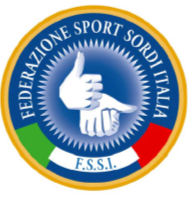 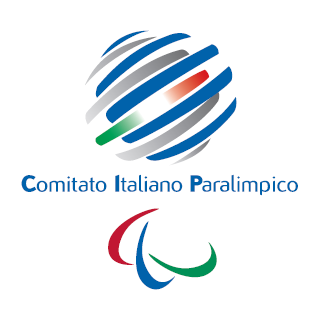 FEDERAZIONE SPORT SORDI ITALIAPALLAMANO MASCHILECAMPIONATO ITALIANOStagione Sportiva 2020/2021Società: __________________________________________Data, _________________ 							IL PRESIDENTE															 							________________________Da inviare entro e non oltre il 3 settembre 2021 all’indirizzo email: dtpallamano@fssi.it e tesseramento@fssi.it.N.COGNOME NOMEANNO DI NASCITAN. Tessera FSSIPRESTITO12345678910111213141516